 ОТЧЁТ УПРАВЛЕНИЯ КУЛЬТУРЫ, МОЛОДЁЖНОЙ ПОЛИТИКИ И СПОРТА АДМИНИТСРАЦИИ ЕМАНЖЕЛИНСКОГО МУНИЦИПАЛЬНОГО РАЙОНА ЗА 2017 год.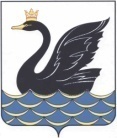   Не важно, откуда ты родом, где ты живешь – в огромном мегаполисе или в маленьком провинциальном городке. Важно, что традиции своего края через песни, сказки, ты можешь передать детям, внукам, правнукам, а они своим детям и внукам… так и происходит преемственность поколений – от прадедов к правнукам. Наша задача воспитывать, растить талантливых детей, учить раскрывать, применять свою одаренность для процветания родного края, страны. Безусловно, дети все очень разные: бойкие и спокойные, настойчивые и скромные, уверенные и не очень, но все они мечтают об одном: о светлом будущем и о счастливой России, в которой им жить. Очень важно не дать развеяться их мечте и уже сейчас надо оказать поддержку творческому развитию детей. Важно помочь им найти свое место в нашем стремительном мире и вырасти в одаренных взрослых.Особое внимание уделяется работе по выявлению и поддержке одаренных детей и талантливой молодежи в нашем районе.   В 2017 году эта поддержка обеспечила участие  наших детей в 77 международных,  всероссийских,   региональных фестивалях и конкурсах. В рамках программы на средства местного бюджета  выделено 200 тыс. руб. для участия в творческих конкурсах. Каждый год учреждения культуры  выпускают стипендиатов Главы Еманжелинского муниципального района: Витиш Анастасия, Спирина Влада, Марина Швайко  - хореография, Ворожейкина Диана и Блинова Алена – изобразительное искусство,  Гусева Александра – народное пение,  пианисты-Акульшин Илья и Летягина Ксения. Татьяна Иващенко - вокал. Самые юные дарования в возрасте до 11лет были поощрены ценными подарками главы Еманжелинского муниципального района – Типиев Саша, Крамаренко Анна, Жебреева Дарья. Гордостью школы №1 им Ф Липса  стала Ворожейкина Диана, которая по итогам года, имея призовые места в престижных рейтинговых конкурсах ,стала обладателем Стипендии Губернатора Челябинской области для талантливой молодежи.         В 2017 году Вокальная студия «Веселые нотки» Зауральский ДК , получила звание «Образцовый».   На сколько талантливы наши дети показал результат. 2016 год. Число областных, всероссийских, международных конкурсов 37 всего участников 420 человек, лауреатов 82, дипломатов 73, гран-при 1.2017 год. Число областных, всероссийских, международных конкурсов 77 всего участников 877 человек, лауреатов 200,дипломатов 157, гран-при 2.И помогают детям, талантливые педагоги, сотрудники учреждений культуры города, где они выполняют свои основные функции. Спасибо им большое!!!!В Еманжелинском муниципальном районе функционируют 3 школы искусств, все имеют лицензии на право ведения дополнительных предпрофессиональных  программ.  Особо важной чертой функционирования школ искусств является бесплатность и общедоступность. С сентября школы ведет учет детей по системе «Сетевой город»,  В 3-х детских школах искусств  в 2017 году обучается 667 учеников:Контингент с 2012 года является стабильным и охват детей дополнительным образованием в сфере культуры при индикативном показателе 13,7% от числа обучающихся в 1-9 классах общеобразовательных школ составил 13,4 % (в среднем по России –12 %).С целью совместного выявления и дальнейшего профессионального становления одаренных детей в детской школе искусств №1 имени Фридриха Липса работает творческая программа «Сотрудничество» – это  взаимодействие преподавателей и обучающихся ДШИ с кураторами  средних профессиональных и высших  профессиональных образовательных учреждений соответствующего профиля. Такое сотрудничество способствует активизации деятельности, как преподавателя, так и обучающегося .В конце текущего года все три школы искусств перешли из казенных в бюджетные учреждения. Основная цель – улучшение материально-технической базы учреждений. В планах на 2018 год намечено проведение независимой оценки качества услуг трём школам искусств Еманжелинского муниципального района. Продвижение состояния культуры района достигается посредством участия в многочисленных окружных, районных, городских и международных конкурсах и фестивалях, смотрах, концертах, праздниках.Давайте вспомним некоторые значимые мероприятия, события связанные с культурной жизнью нашего района   Реализация Федерального проекта ВПП «Единая Россия» «Местный дом культуры» стала главной задачей в культурной жизни Еманжелинского района.В 2017 году в учреждении в рамках Федерального проекта «Местный дом культуры» в период июнь – декабрь проходил ряд крупных ремонтных работ Ремонт МКУ ДК им. А.С. Пушкина, МКУ ДК «30 лет ВЛКСМ», МБУ Кинотеатр им Н. Мерзликина.  На проведение капитальных ремонтов учреждений культуры в 2017 году было выделено  11 098 тыс. руб., в том числе 5 162 тыс. руб. из федерального, 1 814 тыс.руб. из областного бюджетов.   26 декабря состоялось торжественное мероприятие в честь завершения 1 этапа ремонтных работ в ДК им. А.С. Пушкина, в рамках реализации партийного проекта «Местный дом культуры».Поздравление от губернатора Бориса Дубровского передал Виталий Шиков:
— Еманжелинский район сегодня — это россыпь культурных объектов. А такие положительные моменты, как открытие домов культуры и сельских клубов, представляют имидж Челябинской области и имидж наших муниципалитетов.
Помимо окончания масштабных ремонтных работ, для коллектива ДК Пушкина еще одним важным событием стало приобретение совершенно нового автомобиля марки «ГАЗ» в конце ноября этого года, при поддержке депутата ЗСО Валерия Филиппова.
«Радует, что Дворец восстановили, он продолжает свою работу и готов принять жителей района всех уровней, от самых маленьких до людей самого старшего возраста. Здесь они будут заниматься искусством, будут совершенствоваться и приносить радость не только населению Еманжелинского района», — Торжественное открытие нового кинозала, а также кинотеатра им. Мерзликина в целом после ремонта прошло    20 декабря. Приглашенные общались в фойе, где была представлена интересная программа – с живой музыкой, киновикторинами, модными фотосессиями с мимами, песнями из любимых кинофильмов. Многие вспоминали, как бегали в «сорокалетку» детьми или ходили в этот кинотеатр в молодые годы и    смогли оценить масштаб проведенной реконструкции кинозала. Его, безусловно, даже не стоит и сравнивать со старым: совершенно иной уровень. От старого зала не осталось, пожалуй, ничего. Новое все: крыша, стены, пол, сцена, кресла для зрителей и, главное, сама киноаппаратура, включая огромный экран, световое и звуковое оборудование. Кинотеатр в год своего 60-летия буквально обрел вторую жизнь. Качественная 3D-аппаратура, мягкие комфортные кресла для зрителей, ковровое покрытие на полу – красивый новый кинозал «Победа» ни в чем не уступает челябинским киноцентрам. Сегодня он стал вновь любимым местом Еманжелинцев. Дворец культуры им. В.И. Ленина поселка Красногорского в 2017 году  вошел в список грантополучателей Федерального фонда социальной и экономической поддержки отечественной кинематографии. Приказ об утверждении получателей средств был подписан 20 ноября.  Конкурс Госкино проводит четвертый год. Как отметил министр культуры Челябинской области Алексей Бетехтин, область участвует в этом проекте уже третий раз. В прошлом году с помощью федеральной программы удалось обновить пять кинозалов, в том числе кинотеатр Еманжелинска. Одно из значимых событий 2017  года -  это переезд управления культуры, молодёжной политики и спорта в новое отдельное здание.  Еманжелинский муниципальный район ежегодно принимает областные конкурсы и фестивали:  - «Рождественская елка – 2017» прошла на базе МКУ ДК им. В.И. Ленина»«Рождественская ёлка – 2017», под патронатом Губернатора Челябинской области Бориса Александровича Дубровского. Праздничное мероприятие организованно для детей, отличившихся достижениями в учёбе, спорте и творчестве, для социально незащищённых детей, а также для награждения лауреатов по результатам регионального открытого конкурса творческих работ «Рождественская сказка», организованном Правительством и Министерством культуры Челябинской области во взаимодействии с Министерством образования и науки и Министерством социальных отношений Челябинской области. Дворец культуры собрал в своих стенах более 300 приглашённых детей с Увельского, Уйского муниципальных районов и города Южноуральска. Главным подарком для детей стало танцевально-музыкальное представление по мотивам сказки Ганса Христиана Андерсена «Дикие лебеди» в исполнении Государств.- Областной фестиваль детского художественного творчества инвалидов «Искорки надежды» (МКУ ДК им. А.С. Пушкина); В концертной части фестиваля «Искорки надежды» участвовали около 60 детей из семи территорий: Копейск, Пласт, Еманжелинск, Коркино, а также Красноармейский, Кунашакский, Еткульский и Сосновский районы-Третий отборочный тур областного конкурса «Марафон талантов» 21 апреля на сцене Дворца Культуры им. А. С. Пушкина прошел районный гала-концерт отборочного тура областного телевизионного народного конкурса «Марафон талантов», на котором еманжелинцы смогли насладиться творчеством начинающих артистов, которые возможно в недалеком будущем прогремят на всю страну. В гала-концерте приняли участие более 150 участников из 17 коллективов, но только 3 творческих номера прошли во второй этап областного телевизионного народного конкурса «Марафон талантов». В финал гала концерта вышли Группа «Весёлые барабанщики» - «Победный марш»  руководитель Александр Евгеньевич Иванов и  Ольга Юрьевна Кизуб представила на конкурс картины в технике – гильоширование.- VII Международного конкурса баянистов, аккордеонистов «Кубок Фридриха Липса» (младшая группа) (МБОУ ДО «Детская школа искусств № 1 им. Ф. Липса»).2 ноября, в школе искусств № 1 прошло конкурсное прослушивание юных участников этого международного конкурса баянистов и аккордеонистов.На сей раз в первой возрастной группе – до 12 лет, которая по традиции «соревнуется» на родине Фридриха Липса, оказалось 29 претендентов на победу (заявок поступило больше, но не все смогли приехать): из Орска, Перми, Тюмени, Шадринска, Караганды, Павлодара, Уфы, Новосибирска, Челябинска, Магнитогорска, Красноярского края, Свердловской области и, конечно, Еманжелинского района. Среди тех, кто выступил на еманжелинской сцене перед компетентным жюри под председательством самого маэстро, были и начинающие музыканты, и, несмотря на юный возраст, уже довольно опытные – лауреаты областных, региональных  и даже уже международных конкурсов.Еманжелинский район на конкурсе представляли двое учащихся школ искусств: Алина Егорова, ученица Красногорской ДШИ № 2, и Артем Макарьин, ученик Еманжелинской ДШИ № 1. Алина награждена дипломов за участие, Артем – дипломом с присвоением звания дипломанта международного конкурса.- Праздник   в Доме культуры «30 лет ВЛКСМ», где прошла торжественная информационная программа «Я вырос здесь, и край мне этот дорог».
Праздник проходил в обновленном зрительном зале ДК, и у всех пришедших сюда было приподнятое настроение. В 2016 году благодаря поддержке депутата ЗСО Валерия Филиппова завершился ремонт кровли Дома культуры. А в этом году благодаря активным и неравнодушным жителям поселка ДК «30 лет ВЛКСМ» включили в партийный проект «Местный дом культуры». При поддержке депутата ЗСО Владимира Перезолова,   отремонтированы фасад, коридор, тамбур и зрительный зал. Еще несколько месяцев назад здесь полным ходом шли отделочные работы. И вот Дом культуры принимает гостей.- Первомайская демонстрация «Мир! Труд! Май!» Еманжелинцы встретили начало Весны и День Труда. 1 Мая – День всех трудящихся, объединяющий все профессии, учащихся и служащих государственных учреждений.Первомайская демонстрация начало свое шествие от детской школы искусств им. Ф. Липса и проходила по главной улице города им. Ленина. Участники демонстрации прошли по главной улице города неся высоко поднятые транспаранты, флаги и воздушные шары. В день первого мая все участники демонстрации выразили свою солидарность за мир, единение и будущее процветание. -Концерт муниципального оркестра «Садко»  посвящен Дню славянской письменности и культуры, который отмечается в России 24 мая. Больше часа над сквером звучали любимые и узнаваемые композиции: «Встреча» (музыка Зубкова из кинофильма «Цыган»), музыка Пахмутовой из фильма «Три тополя на Плющихе», мелодии из фильма Леонида Гайдая…-Оркестр, которым вот уже несколько лет руководит заслуженный деятель искусств России профессор ЧГИК Владимир Лавришин, подходили послушать все новые и новые зрители и слушатели.-В Еманжелинске прошел субботник, посвященный столетию со дня образования ВЛКСМ, и году экологии в России. Энтузиасты, взяв в руки грабли и метлы, наводили порядок на стадионе «Шахтер», где будет создана «Тропа здоровья» для детей и взрослых. В субботнике приняли участие свыше 100 добровольцев: комсомольцы разных десятилетий и современная молодежь-3 марта в 16.00 часов во Дворце Культуры им. А. С. Пушкина состоялась торжественная церемония вручения высшей общественной награды Еманжелинского муниципального района – «Человек года – 2016». Главное мероприятие нашего района прошло на столичной высоте. Это касается и декораций, и технического оснащения мероприятия и культурного его наполненияВ 2017 году   были организованы и проведены   606 мероприятий, из них:-для детей 233;-для молодежи 93.    Еманжелинск умеет встречать гостей. Самые благожелательные зрители, комфортные условия для выступающих, внимательное отношение руководителей района к проходящим мероприятиям. Именно поэтому в 2017 году мы встречали:1)Концерт Ромы Жукова и ВИА «Верные сердца»; Маршал русского диско Роман Жуков в нашем городе пользуется большой популярностью. Его творчество востребовано широкой публикой. Во время концерта в зале царит дружественная обстановка.2)Юмористический концерт Геннадия Ветрова; Знаменитый юморист, постоянный участник телепередачи «Аншлаг» (Телеканал «Россия») на свой единственный концерт в нашем городе собрал полный зал. Аплодисменты и смех не утихали ни на минуту.3)Концерт семейного ансамбля Журенковых «Запевайте под гармонь».4)Спектакль «Мышеловка»; Иронический детектив «Мышеловка» представил на  сцене новый художественный театр города Челябинска.5)Концерт ансамбля «Доктор Шлягер». Коллектив уже не раз посещал Еманжелинск, и всегда концерты проходят с огромным успехом. Новая программа под названием «Ни минуты покоя», посвящена 70-летию Вячеслава Добрынина.Особое внимание уделено в 2017 году реализации программы «Старшее поколение».Одним из важных направлений в работе Дворцов культуры с населением является работа с пенсионерами, ветеранами, пожилыми людьми.   Старшее поколение всегда является самым активным участником во всех культурно - досуговых мероприятиях, которые проводятся в ДК.В течении года для пожилых организовываются посиделки «Играй гармонь »,  клуб «Оптимисты» в п Красногорский  В Зауральском ДК и ДК «30 лет ВЛКСМ»где люди старшего поколения общаются и поют любимые песни.Ежегодной стала традицией – акция - субботник «Чистый город», в которой преимущественное участие принимают люди старшего поколения – участники формирований ДК.Каждый год в преддверии самого главного праздника нашего  района – Дня шахтера, мы чествуем всех почетных граждан, ровесников нашего города и, конечно же, шахтеров. Также в сам день города ми в день посёлков, а также в течении года мы ставим людей старшего поколения в пример людям поколения молодого. Каждый день города мы чествуем те пары, которые прожили в любви и согласии пятьдесят лет и даже больше. Эти семьи - гордость нашего района и пример для всех.Есть категория пожилых людей, которые ограничены в передвижении. Для таких людей работники культуры   организовывают концерты в комплексных центрах социальной защиты населения, поздравляют  старожил города , инвалидов ВОВ и труда, юбиляров Всего проведено мероприятий: 147, число посещений – 3091.  Анализ итогов развития культурно - досуговой  сферы Еманжелинского муниципального района в 2017 год позволяет говорить о сохранении основных положительных тенденций развития.  Показатели интенсивности работы клубных учреждений района традиционно стабильные:В Еманжелинском муниципальном районе 5 культурно-досуговых учреждений:- в 2016 году 72 клубных формирований, занимается 1621 человек, в том числе 29 детских с количеством детей 810 человек.  - в 2017 году 79 клубных формирований  с числом участников 1859 человек Еманжелинцы, гордятся тем, что в сфере самодеятельного художественного творчества   14 коллективов обладают званиями «Народный» и «Образцовый» из них  все успешно подтвердили свой статус. В 2017 году значительно увеличилось число молодых участников творческих коллективов. Это говорит о том, что на смену заслуженному старшему поколению художественной самодеятельности, приходят молодые творческие, талантливые участники с новой современной культурой. Не менее важным представляется увеличение количества зрителей, вовлекаемых в процесс проведения общерайонных мероприятий.    Индикативные показатели по концертных программ, а также по числу зрителей, посетивших  учреждения, перевыполнены на 55 %. Стоит отметить, что    в культурной сфере, муниципальным учреждениям удалось увеличить в 2017 году   основной показатель – 3,70% охвата населения.  В 2016 году было 2,4 % охвата населения. Главное для работника культуры и искусства, для творческой личности – поиск, стремление находить новые формы и  новое содержание, желание удивлять, радовать зрителя и слушателя. Именно этими качествами в полной мере обладают служители культуры Еманжелинского муниципального района.Развитие библиотечного дела. МКУ «МЦБС».    Библиотеки ЕМР   выполняют важнейшие  социальные и коммуникативные функции, вносят весомый вклад в образовательно-воспитательный процесс молодого поколения.  Население района составляет 50360  человек. Число пользователей – 25919,  количество посещений – 203428, книговыдача – 739158,  книжный фонд 307110 экземпляров (поступило 4242 экз.): - МКУ «МЦБС» - приобретение компьютерной техники, комплектование книжного фонда – 420 тыс.руб.- штатная численность библиотечных работников – 32 (высшее обр. – 22, ср. спец. – 7).Охват библиотечным обслуживанием населения -50.43%.Сегодня библиотеки активно позиционируют себя в обществе как открытые информационно-коммуникационные площадки для всех категорий пользователей, в том числе для молодежи Библиотеки активно участвуют в областных проектах: Литературная карта, Сводный электронный каталог, Корпоративная краеведческая база данных, Бесплатные юридические консультации «Знать законы – знать свои права», Национальная электронная библиотека, а также участвуют в мероприятиях ЧО: эко-фестиваль сельских библиотек Челябинской области «Мой голос – в защиту природы» (сообщение «Библиотека – центр экологического просвещения»); областной молодежный проект этико-эстетического направления «Экслибрис» (проведение мастер-классов по направлениям «Этикет», «Ораторское искусство»). - МКУ «МЦБС» - приобретение компьютерной техники, комплектование книжного фонда – 420 тыс.руб.   Ремонт входной группы для маломобильных групп населения – 126 тыс. руб.Развитие музейного дела. МКУ «Историко-краеведческий музей».Музейное дело в Еманжелинске развивается уже более полувека. В 1963 году в городе был открыт музей комсомольской славы. В 70-80-е годы прошлого уже века краеведческая и поисковая работа велась на базе Дома пионеров. Со времени официального открытия городского музея и присвоения ему статуса историко-краеведческого (в 1990 году) прошло почти четверть века – в 201 году отметим 27-лет . Одной из важных составляющих культурной политики   Еманжелинском районе  культуры считает и формирование музейного пространства. В 2007 году был открыт филиал историко-краеведческого музея в п. Красногорском.  В 2015 году открыт филиал в п. Зауральском, где представлены интересные экспонаты, связанные с историей железной дороги. Число  посетителей в 2016г. по сравнению с 2012 годом увеличилось на 13,3% и составило:- 2017 год – 11 700 жителей. Охват услугами музея  30 % населения.  В целом деятельность музеев в прошедшем году заметно активизировалась. Устойчивая тенденция роста наблюдается по показателю количества выставок в музеях области - за 4 последних года их количество увеличилось.  Работая в направлении развития выставочных форм культурного обслуживания жителей, музеями было организовано  151 выставок.    Яркие мероприятия года:- Выставка «Театр в музее». По итогам проведения спектакля народного театра «Женитьба» по пьесе Н.В. Гоголя; -Фотовыставка Андрея Стародубцева «Мир, в котором я живу», в рамках Экологического марафона, посвященного Году экологии;- Выставка картин художника из Самары Ивана Демьяновского «Музыка природы»  в рамках Года экологии;- Экспозиция, посвященная 180-летию Российских железных дорог «180 лет вместе со страной»;-Выставка графики российских немцев «Штрих», членов  ТОРН (творческого объединения российских немцев) в рамках фестиваля «Дни немецкой культуры».-Творческие лаборатории и круглые столыНужно ясно осознать, что культурные ценности, накопленные народами, не принадлежат какому-нибудь муниципалитету, музею, ведомству или даже отдельной стране. Они принадлежат всему человечеству. И поэтому первый практический шаг, должен заключаться в объединении всех людей культуры. Еманжелинский район многонациональная территория,  разнообразие народного творчества, обрядов, традиций, обычаев, их сохранение лежит в основе работы клубных учреждений.-Татаро-башкирский центр «Дуслык», рук. Л.Р. Подкорытова;  -создан в 1989 году.  . На базе центра продолжают работать вокальный ансамбль «Агидель» и хореографический ансамбль «Лэйсян», а также кружок по изучению татарского языка, рук. М. Назырова.   2017 год был насыщен различными культурными мероприятиями.     Все мероприятия, в основном, направлены на ознакомление с татарскими и башкирскими национальными традициями, культурой.  Продолжил свою работу славянский центр, в состав которого входит «народный коллектив» ансамбль украинской песни «Квитка» (рук. П.А. Дик и Т.Н. Шумакова).В 2017 году «Квитка» принимала участие в праздничных мероприятиях.Ансамбль «Квитка» вносит достойный вклад в дело приобщения молодого поколения к традициям народной украинской культуры:  -XX Региональный фестиваль национальных культур «Дружба» г. Аша Лауреат-VI Областной фестиваль-конкурс украинской песни «Радянська Украина - 2017» Лауреаты.        Ансамбль казачьей песни «Станичники», руководитель И.И. Крымгужин, и ансамбль русской и казачьей песни «У околицы», рук. А.И. Смоляков, ведут активную концертную деятельность по пропаганде традиционной казачьей культуры в Еманжелинском муниципальном районе. - Областной фестиваль традиционной казачьей культуры «Родники золотой долины» - Лауреат 3 ст .- Открытый зональный фестиваль-конкурс исполнителей народной песни, посвященного памяти Лидии Андреевны Руслановой «Окрасился месяц багрянцем…» - Шумаков В.П. – Лауреат 1 ст. С большим успехом прошёл фестиваль «Казачий круг»   в ДК им В. И.Ленина . В этот день казакам со всей округи было тесно в стенах дворца, звучали казачьи песни и бравые напутствия «Любэ!».Программа Сабантуя-2017 была насыщенной и яркой. Праздник начался с торжественного парада участников Сабантуя. Со сцены гостей праздника приветствовали глава Еманжелинского района Евгений Светлов, депутат Законодательного собрания Челябинской области Владимир Перезолов, помощник депутата Законодательного Собрания области Валерия Васильевича Филиппова Анна Шевкунова, заместитель председателя исполкома Конгресса татар Челябинской области ИрекСабиров, заместитель председателя исполкома Конгресса татар Челябинской области Сания Шевченко. Впервые на высоком уровне прошёл «Сабантуй» в г.п.Зауральский. В 2017 году работа учреждения была направлена на решение задач, связанных с выполнением Указа Президента Российской Федерации от 7 мая . № 597 «О мероприятиях по реализации государственной социальной политики».В 2017 году было выделено финансирование  учреждениям управления культуры   96671 тыс. руб., что на 18 310 тыс. руб. больше чем в 2016 году, процент увеличения составил –23,4.Фонд оплаты труда в 2017 году составил 69 419 тыс. руб., что на 11 808 тыс.руб. больше чем в 2016 году, процент увеличения составил – 20,5. %.Средняя заработная плата в 2017 году по сравнению с 2016 :а) увеличилась в: - клубных учреждениях на 6 266 руб. (39 %), и составила  22 274 рублей;- учреждениях дополнительного образования на 3 954 руб. (22 %) и составила 21 531 рублей;- музеях на 5 709 руб. (34 %) и составила 22 333 рубля.- библиотеках на 5 909 руб. (36 %), и составила 22 516 рублей.Доля расходов муниципального бюджета  на культуру в общем объеме ассигнований  составила 6%. .что на 2:% больше с предыдущим годом.  Вывод. В докладе я обозначил основные задачи и направления деятельности   культуры в 2017 году. Все они направлены на создание условий для повышения качества и разнообразия услуг в сфере культуры,   достижениях в культурной жизни Еманжелинского муниципального района.	 Благодарю работников культуры за труд.